CURRICULUM VITAE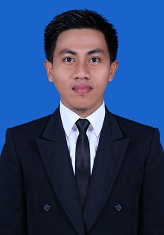 Nama	:  Munzir, SE., M.AkTempat, Tgl Lahir	:  Noling, 10 September 1995Jenis Kelamin	:  Laki-LakiAgama	:  IslamKewarganegaraan	:  IndonesiaStatus	:  Belum KawinAlamat Sekarang	:  Jl. KH. Ahmad Dahlan No.1 Mariat Pantai  Aimas, Kabupaten SorongTelepon	:  0823 9627 3260Email	:  jejakmerah44@gmail.com	 PENDIDIKAN 								FORMAL :2009 – 2012	SMA Negeri 1 Bua Ponrang, Jl. Poros Trans Sulawesi 2012 – 2016	Universitas Muhammadiyah Palopo, Jl. Jendral 	Sudirman KM.03 Binturu Wara Selatan, Kota Palopo.2018 – 2019	Universitas Muhammadiyah Surakarta, Jl. A. Yani	Tromol Pos I Pabelan Kartasura, Kota Surakarta.	 KEMAMPUAN 							Microsoft Office Word, Exel, Power PointTeknologi Informasi, Accounting ProgramBahasa Indonesia (aktif), Inggris (pasif)	 PENGALAMAN KERJA 							2016 – 2017	PT Warna-Warni Sebagai Staff  Accounting2020 – Sekarang	UNIMUDA Sorong Sebagai Dosen